Things you need to know before starting your marketplace business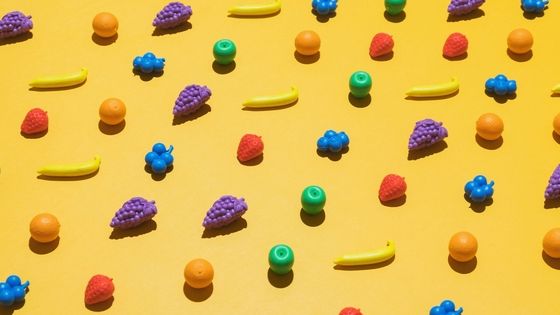 An online marketplace is a kind of ecommerce business that can be remunerating to make, while, it accompanies its own unique set of difficulties. If you've at any point thought of beginning an online marketplace like the marketplaces you see online effectively, for example, Amazon, Etsy, or Airbnb then this is the ideal article to begin with. In this article, you'll become familiar with about online marketplaces, how they are using Multi Vendor Marketplace Script, the means by which to begin one and how to effectively run one. Shortsightedly, a marketplace is where sellers and buyers meet to lead business. In the web based setting, that definition still remains constant — online marketplaces give purchasers a decision in what they might want to purchase and vendors an assortment of individuals to offer to.Marketplaces have inherent advantages that are dissimilar to those of most different kinds of organizations:They include low capital expenses, as stock is brought to the market from the suppliers.The market can self-right by offering a greater amount of the services or goods as purchasers demand it more, making function of every marketplace like less than usual economy.·             Creating your online marketplace websiteFirstly, the achievement of your online marketplace will be mostly dependent on the genuine online platform you use to make it. Luckily, you don't need to hire a web developer to make your online marketplace site as different choices exist. The best online marketplace platform we've run over, and the one that we suggest building your very own online marketplace, is Sharetribe.Sharetribe is well-perceived in the web based business industry similar to the most dependable, user friendly and cost effective way for business visionaries to begin their very own online marketplace. With their software, any business visionary will have the option to create a well-planned online marketplace in the most effective and secure manner possible.·             Come up with the niche of online marketplaceEffective online marketplaces are ordinarily fruitful as they focus on one specific niche to support the requirements of the traders and consumers in that specialty. This implies so as to make an online marketplace, you will need to choose a specialty marketplace that your online marketplace will take into account.This is a significant advance during the time spent beginning an online marketplace since it will affect what you sell on your online marketplace, the traders who sell there, the clients who shop there, and the focal point of your online marketplace all in all. Without a specialty to focus on, your online marketplace will have no concentration or direction so it's essential to discover your specialty and stick to it all through the online marketplace building process.·             To concentrate on a minimum viable productWe urge you not to become involved due to thinking, since it sets aside a long time to grow an online marketplace. When you're simply beginning creating your online marketplace, we recommend focusing on your Minimum Viable Product and making that. By focusing on making the ideal online marketplace you'll likely reason yourself to feel overpowered in all that you need to do and achieve to arrive.·             Establish your budget for starting an online marketplaceOne of the primary advantages of beginning an online marketplace, while, is that you really don't need to buy or make a stock to sell which can be a huge help off of your startup budget. The primary parts of your online marketplace startup budget will probably include:The Cost of the Platform: Using a facilitated online marketplace platform like Sharetribe will require monthly or yearly installments, so consider that your budget.The Cost of Advertising for Merchants: Even however you don't give any stock to sell on your online marketplace.Cost of Advertising for Customers: Just as you create an online marketplace doesn't imply that clients will come running.As a warning when it comes making a budget for your online marketplace: Don't spend excessively.·             Concentrate on outcome of online marketplaceAt last, with regards to making an online marketplace, remember to concentrate on the primary result of the online marketplace. Could it be that your online marketplace is giving that enhances those in the specialty market it administrations. The objective of any online marketplace is to interface clients and merchants in a specialty to sell or lease products or administrations, so consider how that really starts to search in your online marketplace and how you need to bring that to life.·             Should have coupon codes and promotional offersIn the present time of stifling challenge, it is basic that organizations stick out. Customers today are programmed to discover a deal, so provides the coupon codes are an unquestionable requirement for any online business. Promotional offers are utilized to motivate purchasers to purchase. They help to conquer any probabilities of resistance from buying your service or product. An offer can urge a purchaser to arrange all the more a given thing. A well-planned, regularly fitting accent weaved around your products, will be observed by your clients and they will be implied get them.·             Have the trend of cross marketingPromoting your business is an everyday routine, except you don't need to do it. You can extend your patron support and lift your benefits by utilizing cross-promotion, collaborating on advertising with the correct business partners. Cross-promotion, or co-marketing, implies partner with another business to make a collaboration that is advantageous for both of you. The key is to collaborate with a business that doesn't legitimately contend with you. You can expand your income through key associations, all the while giving your clients an additional something your accomplice's offer with just negligible or no expense to you.   About The AuthorCode Wilson is a Marketing Manager at AIS Technolabs which is Web design and Development Company, helping global businesses to grow by Portfolio Software Services. I would love to share thoughts on Social Media Marketing Services and Game Design Development etc.Facebook:-  https://www.facebook.com/aistechnolabsTwitter:-  https://twitter.com/aistechnolabsLinkedin:- https://www.linkedin.com/company/ais-technolabs?trk=company_logoGoogle+:- https://plus.google.com/+AisTechnolabs